Johnny’s® Senap, nu på korven hos Statoil:  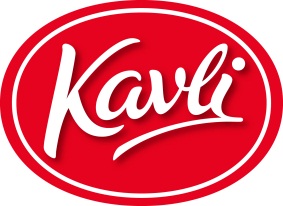 Bilsemestern är räddad, Johnny’s® Senap finns nu på Statoils korvar!Svenska folket älskar Johnny’s® Senap och fler och fler hittar sin favoritsenap i Johnny’s® breda sortiment. Johnny’s® finns nu som det självklara valet till den goda korven du köper på Statoilmackarna. Johnny’s® Sötstark är Sveriges mest sålda senap och Johnny’s® finns även i smaken Original; en mindre söt och mildare variant som passar de flesta. Johnny’s® Senap förgyller mången grillfest i sommar och det svenska folket köper bara mer och mer Johnny’s® Senap.Johnny’s®, som driver utvecklingen av senap i dagligvaruhandeln, kom in på Statoil i maj månad och serveras nu på samtliga korvar som säljs i fastfoodavdelningen.Vi tycker att det är jättekul att kunna nå så många konsumenter via Statoil, säger Sofia Malmén, Brand Manager på O. Kavli AB. Vi vet att Johnny’s® konsumenter är väldigt lojala och de ska kunna få sin senap även utanför hemmet. Statoil har bra kvalitet på sina korvar och det är viktigt att korven får den senap den förtjänar!För mer information och högupplösta bilder, kontakta:Sofia Malmén, Brand Manager, sofia.malmen@kavli.seFakta om KavliO. Kavli AB omsätter 840 miljoner SEK och har ca 250 anställda i Sverige. Tillverkning sker vid anläggningarna i Älvsjö, Eslöv, Åbo och Vällingby. O. Kavli AB marknadsför varumärkena Kavli, Lyckans Ost, Druvan, Johnny’s, Hultbergs, Västerviks senap, Skyr™ Isländsk yoghurt, Eriks såser och dressingar, Tigers yoghurt, Bärry, Perstorp ättika och Carlshamn mejeris mjölkfria sortiment. Kavli Group omsätter ca 3,4 miljarder SEK och finns i Norge, Finland, Danmark, Sverige och England. Kavli Group ägs av en stiftelse med syfte att verksamhetens överskott ska gå till välgörande ändamål inom områden som humanitär hjälp, medicinsk forskning och kultur. Läs mer på www.kavli.se